«3.2 Χάραξη αρδευτικών δικτύων.3.2.1 Χάραξη δικτύου επιφανειακής αρδεύσεως. ………………..Μηχανισμοί διαχωρισμού και ρύθμισης των παροχών, καθώς και μηχανισμοί ρύθμισης της στάθμης του νερού μέσα στις διώρυγες.  Ρυθμιστές υδροληψίας με ασπίδα για τη λήψη μιας καθορισμένης παροχής προς τροφοδότηση μιας διώρυγας. Το πλεονέκτημα του συστήματος είναι ότι η παροχή μένει πρακτικά σταθερή για τις συνήθεις διακυμάνσεις της στάθμης ανάντη της θυρίδας (σχ. 3.2γ). Παραλλαγές ή συνδυασμούς αυτών των ρυθμιστών είναι και οι ρυθμιστές των σχημάτων 3.2δ και 3.2ε.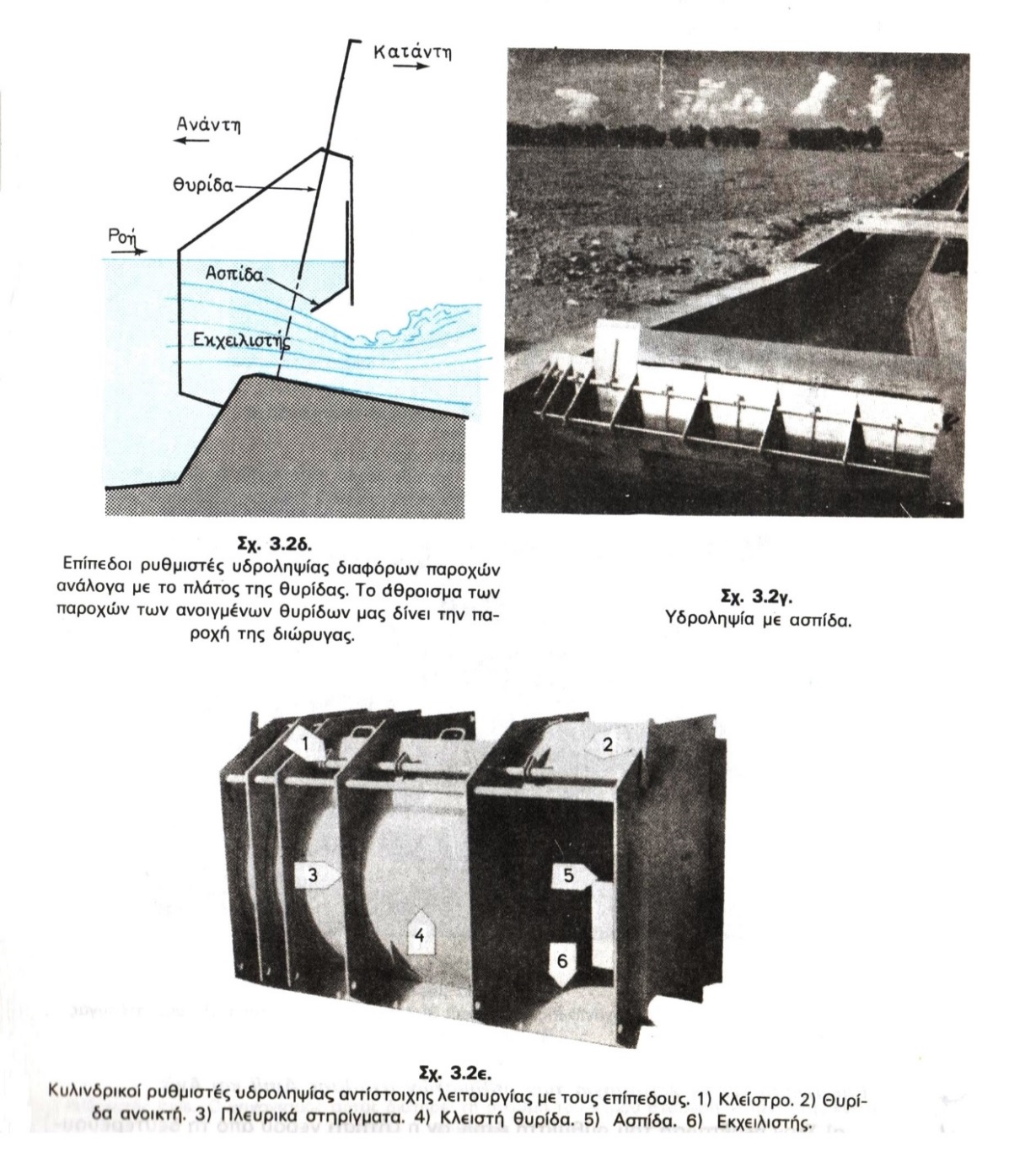 Μεριστές παροχής που ως προορισμό έχουν να διανέμουν την παροχή μιας διώρυγας μεταξύ δύο διωρύγων, ώστε η καθεμιά από αυτές να δέχεται μια ορισμένη αναλογία από την αρχική παροχή (σχ. 3.2στ και 3.2.ζ).συνέχεια, βλέπε επόμενη σελίδα →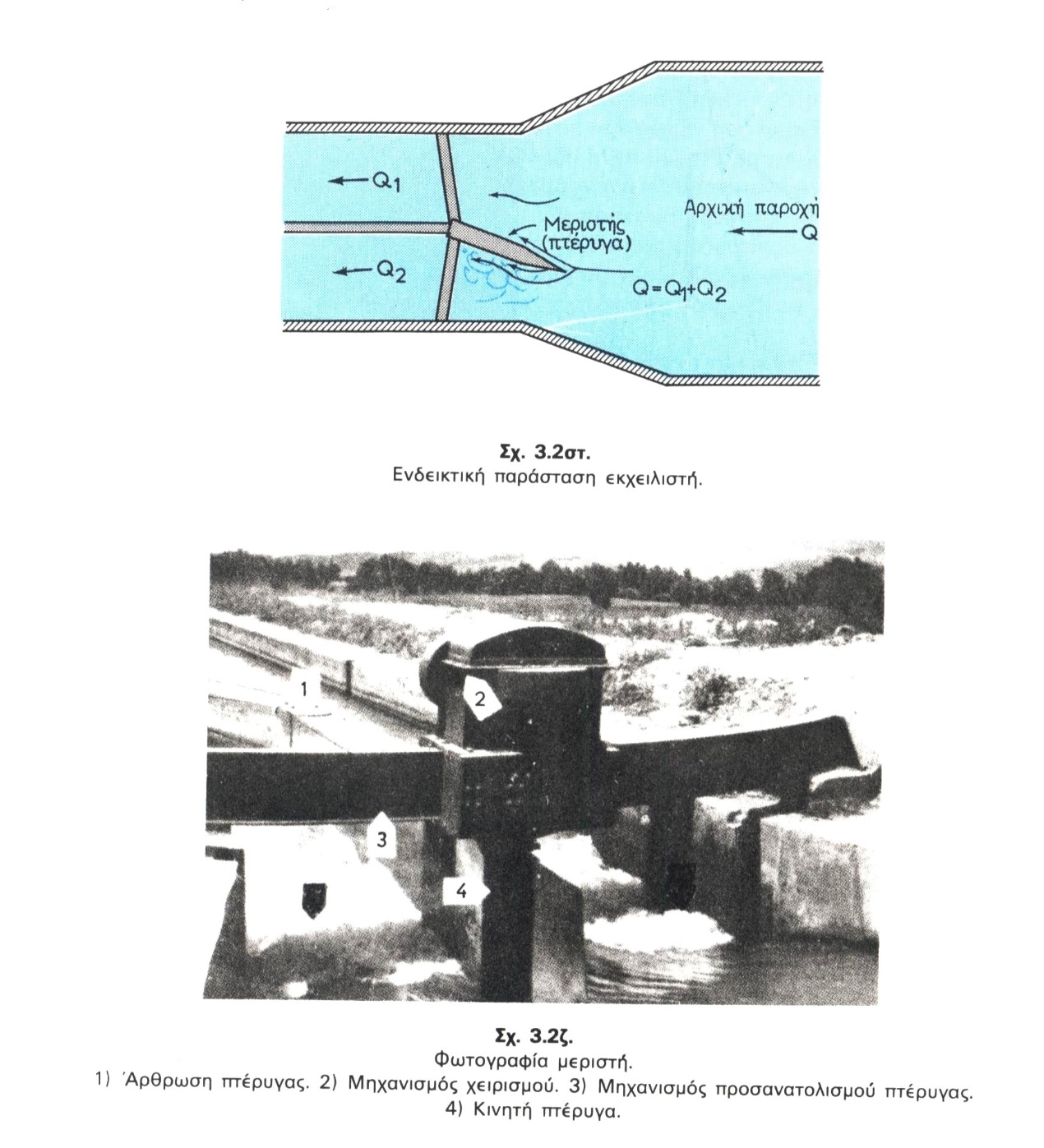 Ρυθμιστές στάθμης που ως προορισμό έχουν τη  διατήρηση σταθερής στάθμης νερού ανάντη [ρυθμιστής Amil, σχ. 3.2η (α) (β)] ή κατάντη [ρυθμιστής Avis, σχ. 3.2θ] της διώρυγας.Επεξήγηση για τη λειτουργία των ρυθμιστών στάθμης Amil και Avisα) Στην περίπτωση του ρυθμιστή Amil, αν η ζήτηση του νερού από τη δευτερεύουσα διώρυγα αυξηθεί, τότε η ασπίδα κατεβαίνει με συνέπεια να μειώνεται η παροχή κατά μήκος της κύριας διώρυγας και να ανεβαίνει η στάθμη ανάντη του μηχανισμού στην καθορισμένη τιμή της. Το αντίθετο συμβαίνει αν μειωθεί η ζήτηση. Τότε η στάθμη του νερού τείνει να ανεβεί, αλλά ανεβαίνει και η ασπίδα και έτσι η παροχή κάτω από αυτή αυξάνεται, με αποτέλεσμα πάλι τη διατήρηση της στάθμης σε σταθερή τιμή.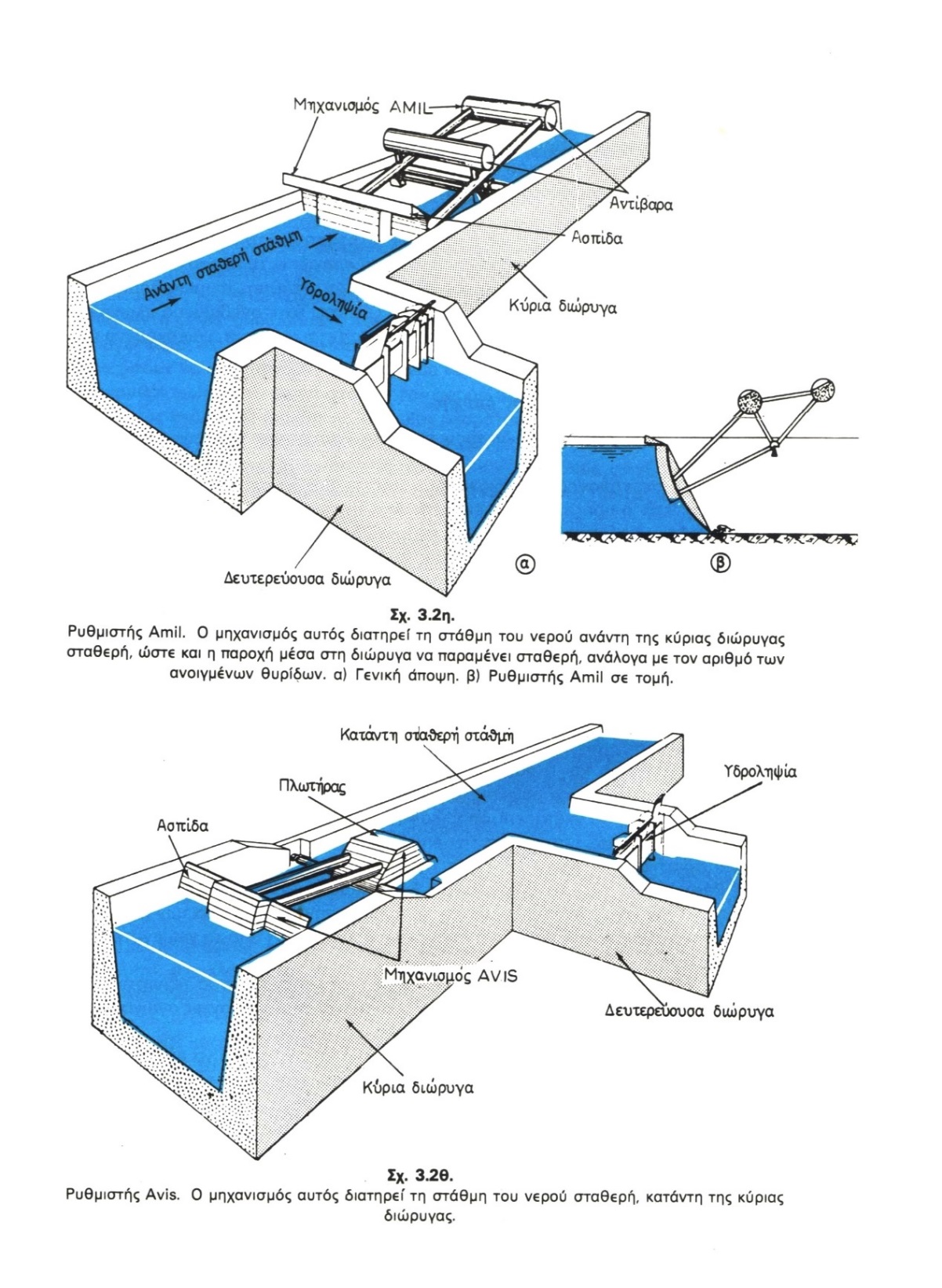 β) Στην περίπτωση του ρυθμιστή Avis, αν η ζήτηση αυξηθεί, τότε ο πλωτήρας κατεβαίνει, ενώ αντίθετα η ασπίδα ανεβαίνει και επιτρέπει το πέρασμα μεγαλύτερης παροχής, με αποτέλεσμα την αποκατάσταση της στάθμης στην καθορισμένη τομή της. Το αντίθετο συμβαίνει αν μειωθεί η ζήτηση. Τότε ανεβαίνει ο πλωτήρας και κατεβαίνει η ασπίδα, με αποτέλεσμα να περιορίζεται ανάλογα η διερχόμενη παροχή.«Αρδεύσεις, στραγγίσεις και προστασία εδαφών» Παναγιώτου Γ. Καρακατσούλη, καθηγητού Γεωργικής Υδραυλικής Ανωτάτης Γεωπονικής Σχολής Αθηνών. Ίδρυμα Ευγενίδου, Αθήνα 1954, σελ. 115-118.